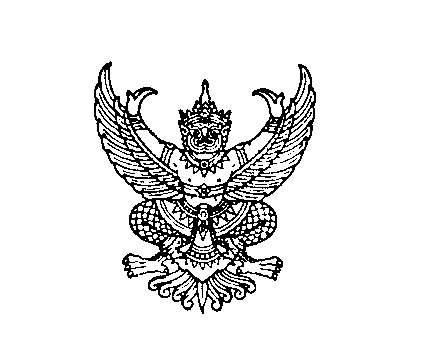 ที่ มท ๐๘๑๖.๑/ว ๑๕๗๑                       	กรมส่งเสริมการปกครองท้องถิ่นถนนนครราชสีมา กทม. ๑๐๓๐๐				                                              ๑๗  เมษายน  2562เรื่อง   ขอความอนุเคราะห์แจ้งสถานศึกษาแต่งตั้งคณะกรรมการตรวจการจ้างและรายงานผลการตรวจการจ้างเรียน  ผู้ว่าราชการจังหวัด (ตามบัญชีแนบท้าย)อ้างถึง  หนังสือกรมส่งเสริมการปกครองท้องถิ่น ด่วนที่สุด ที่ มท 0816.1/ว 3994 ลงวันที่ 11 ธันวาคม 2561 สิ่งที่ส่งมาด้วย   1. แผนการติดตั้งอุปกรณ์ โรงเรียนปลายทางเป้าหมายการประเมิน	จำนวน 1 ฉบับ2. รายละเอียดอุปกรณ์ ที่โรงเรียนปลายทางเป้าหมายการประเมิน จะได้รับการติดตั้ง	จำนวน 1 ฉบับ3. แบบฟอร์มเอกสารตรวจการจ้าง	จำนวน 1 ฉบับ4. แนวทางการตรวจการจ้างและการรายงานผลการตรวจการจ้าง	จำนวน 1 ฉบับ5. เอกสารประชาสัมพันธ์	จำนวน 1 ฉบับตามหนังสือที่อ้างถึง กรมส่งเสริมการปกครองท้องถิ่น แจ้งให้องค์กรปกครองส่วนท้องถิ่น          ที่มีโรงเรียนที่ได้รับการคัดเลือกจากมูลนิธิการศึกษาทางไกลผ่านดาวเทียม ในพระบรมราชูปถัมภ์ ให้เป็นโรงเรียนปลายทางเป้าหมายการประเมิน.จำนวน.109.แห่ง.ยืนยันความประสงค์ในการรับอุปกรณ์           และใช้ในการจัดการเรียนการสอนทางไกลผ่านดาวเทียม (DLTV) นั้นกรมส่งเสริมการปกครองท้องถิ่น.ได้รับแจ้งจากมูลนิธิการศึกษาทางไกลผ่านดาวเทียม             ในพระบรมราชูปถัมภ์ว่า ได้จัดจ้างบริษัทสามารถ คอมมิวนิเคชั่น เซอร์วิส จำกัด เป็นผู้ดำเนินการติดตั้งอุปกรณ์ ซึ่งจะเข้าดำเนินการติดตั้งอุปกรณ์ ระหว่างวันที่ 22 เมษายน – 5 กรกฎาคม  2562 โดยจะประสานกับโรงเรียนอีกครั้งหนึ่ง จึงขอความร่วมมือจังหวัดแจ้งองค์กรปกครองส่วนท้องถิ่นที่มีโรงเรียนเป้าหมาย            การประเมิน ดำเนินการ ดังนี้1..จัดเตรียมเจ้าหน้าที่เพื่ออำนวยความสะดวกในการติดตั้งอุปกรณ์ตามแผนการติดตั้ง         รายละเอียดตามสิ่งที่ส่งมาด้วย 12. แต่งตั้งคณะกรรมการตรวจการจ้าง โดยมีหน้าที่ ควบคุมดูแลการติดตั้ง ทดสอบ ตรวจการจ้าง การรับมอบระบบ พร้อมทั้งรายงานผลการตรวจการจ้าง ตามแบบฟอร์มที่กำหนด เมื่อระบบสามารถทำงานได้อย่างถูกต้อง สมบูรณ์ และการส่งมอบระบบเสร็จสิ้น ตามแนวทางการตรวจการจ้างและการรายงานผลการตรวจ         การจ้าง ให้มูลนิธิการศึกษาทางไกล.ผ่านดาวเทียม.ในพระบรมราชูปถัมภ์.ทราบโดยตรงภายใน.7.วัน          และส่งสำเนาเอกสารให้จังหวัดทราบด้วย รายละเอียดตามสิ่งที่ส่งมาด้วย 2, 3 และ 43..ขอความร่วมมือโรงเรียนปลายทางเป้าหมายการประเมิน ในการเพิ่มช่องทางการติดต่อ         กับมูลนิธิการศึกษาทางไกลผ่านดาวเทียม ในพระบรมราชูปถัมภ์ด้วย Line@ รายละเอียดตามสิ่งที่ส่งมาด้วย 5/เพื่อให้…- 2 -เพื่อให้การดำเนินการดังกล่าวเป็นไปด้วยความเรียบร้อย ขอให้จังหวัดรวบรวมสำเนาเอกสาร ตามข้อ 2.          ส่งกรมส่งเสริมการปกครองท้องถิ่น.ภายใน.7.วัน.หลังได้รับเอกสารครบถ้วน จึงเรียนมาเพื่อโปรดพิจารณาดำเนินการขอแสดงความนับถือ                                                      อธิบดีกรมส่งเสริมการปกครองท้องถิ่นกองส่งเสริมและพัฒนาการจัดการศึกษาท้องถิ่นฝ่ายบริหารทั่วไปโทร. ๐ ๒๒๔๑ ๙๐๐๐ ต่อ ๕๓๐8โทรสาร  ๐ ๒๒๔๑ ๙๐๒๑ ๓ ต่อ ๑๐๘ผู้ประสานงาน นางสาวปราวีณา  เทพวงศ์  08 6552 2788บัญชีแนบท้าย๑. จังหวัดกำแพงเพชร												๒๓. จังหวัดพิจิตร	๒. จังหวัดขอนแก่น													๒๔. จังหวัดเพชรบุรี๓. จังหวัดจันทบุรี													๒๕. จังหวัดเพชรบูรณ์๔. จังหวัดฉะเชิงเทรา												๒๖. จังหวัดมหาสารคาม๕. จังหวัดชลบุรี														๒๗. จังหวัดแม่ฮ่องสอน๖. จังหวัดชัยภูมิ														๒๘. จังหวัดยโสธร๗. จังหวัดชุมพร														๒๙. จังหวัดยะลา๘. จังหวัดเชียงราย													๓๐. จังหวัดระยอง๙. จังหวัดเชียงใหม่													๓๑. จังหวัดลำปาง๑๐. จังหวัดตรัง														๓๒. จังหวัดเลย๑๑. จังหวัดตาก														๓๓. จังหวัดศรีสะเกษ๑๒. จังหวัดนครราชสีมา											๓๔. จังหวัดสตูล๑๓. จังหวัดนครศรีธรรมราช										๓๕. จังหวัดสมุทรสงคราม๑๔. จังหวัดนครสวรรค์												๓๖. จังหวัดสมุทรสาคร๑๕. จังหวัดนนทบุรี													๓๗. จังหวัดสระแก้ว๑๖. จังหวัดนราธิวาส												๓๘.จังหวัดสุโขทัย๑๗. จังหวัดน่าน														๓๙. จังหวัดสุพรรณบุรี๑๘. จังหวัดประจวบคีรีขันธ์										๔๐. จังหวัดสุราษฎร์ธานี๑๙. จังหวัดปราจีนบุรี												๔๑. จังหวัดอ่างทอง๒๐. จังหวัดพระนครศรีอยุธยา										๔๒. อุดรธานี๒๑. จังหวัดพะเยา													๔๓. อุทัยธานี๒๒. จังหวัดพัทลุง													๔๔. จังหวัดอุบลราชธานี